Temat: Wyroby włókiennicze – tkanina, dzianinaKrótkie przypomnienie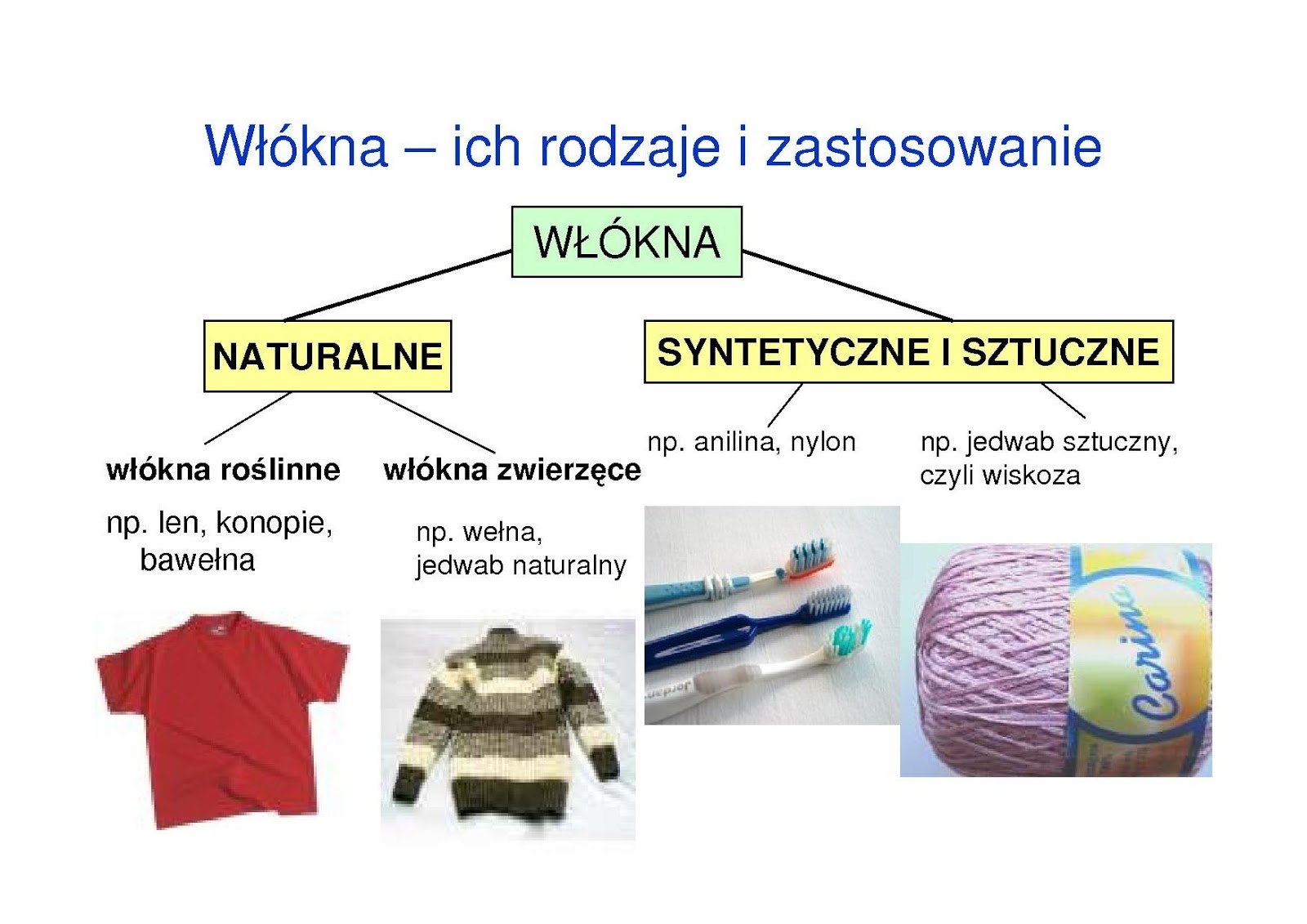 RODZAJ WŁÓKNA ZALETY WADY
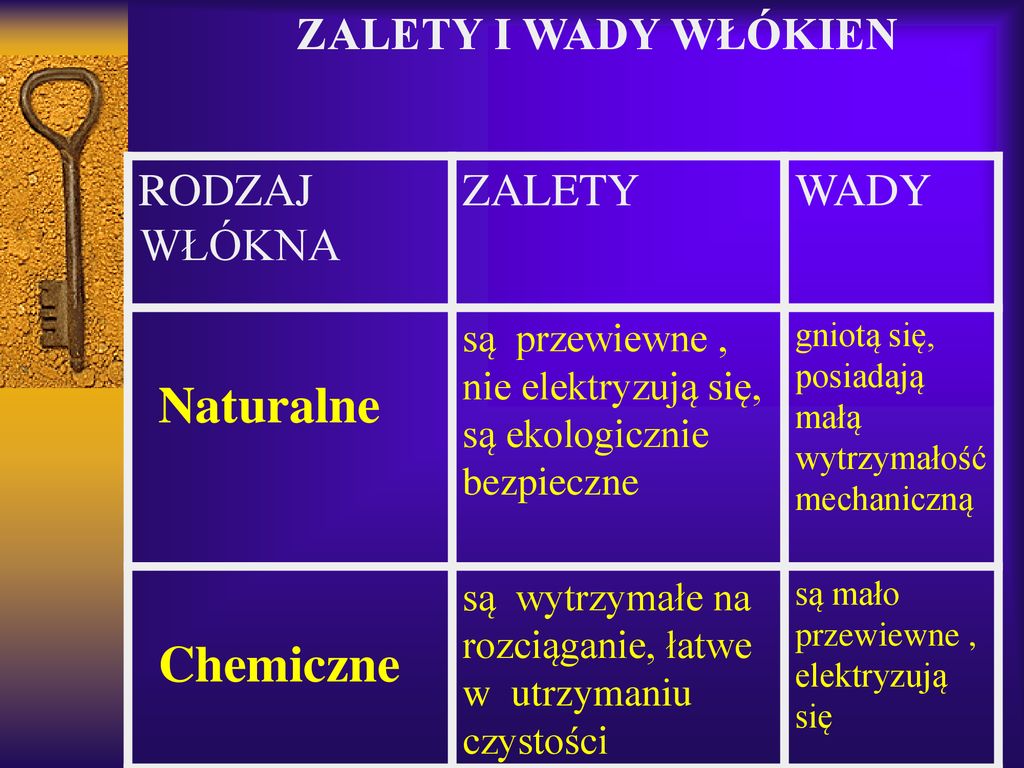 Wytwarzając tkaninę, należy uwzględnić różne czynniki:: Podstawowymi materiałami do wyrobu odzieży są : - TKANINA – DZIANINA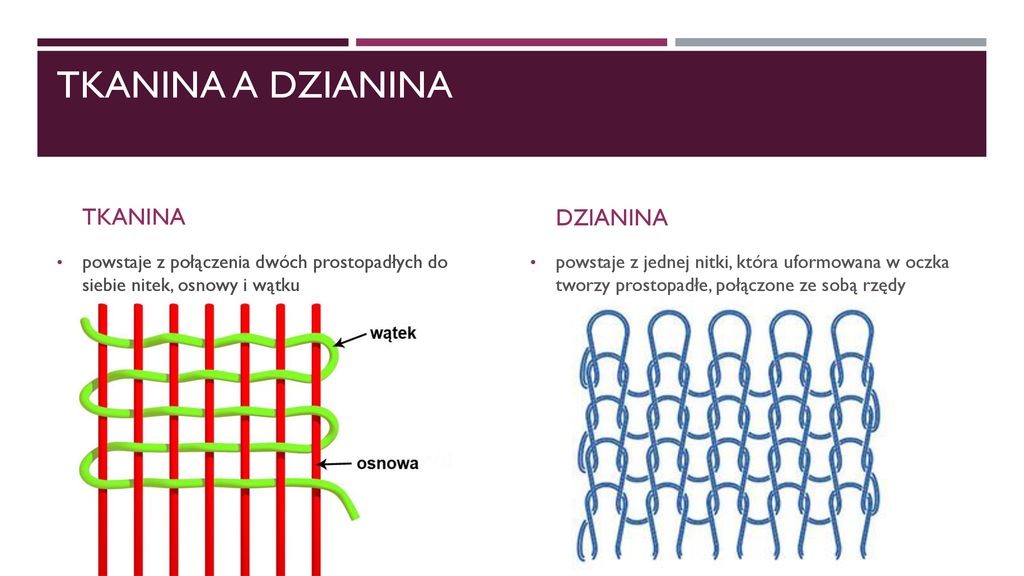 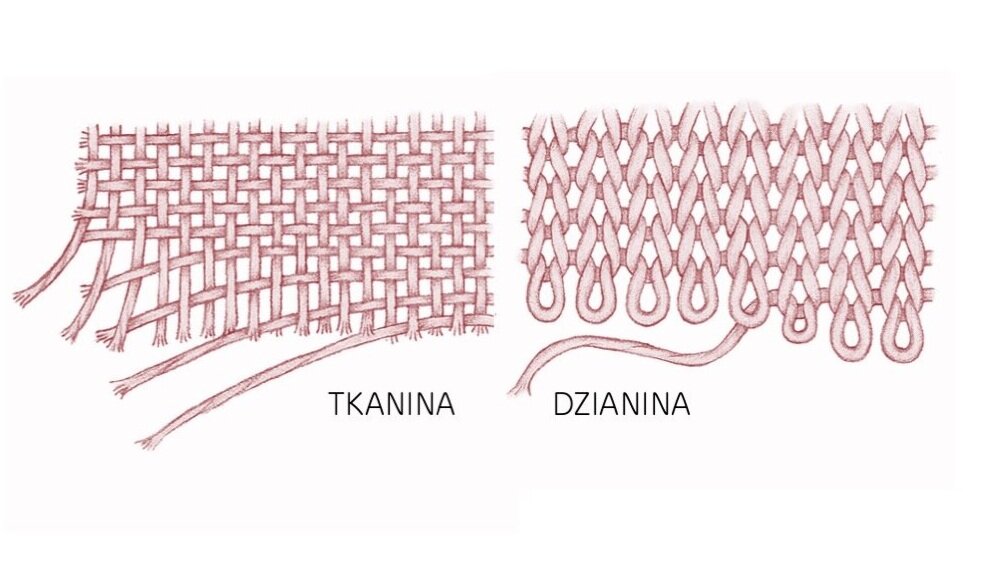 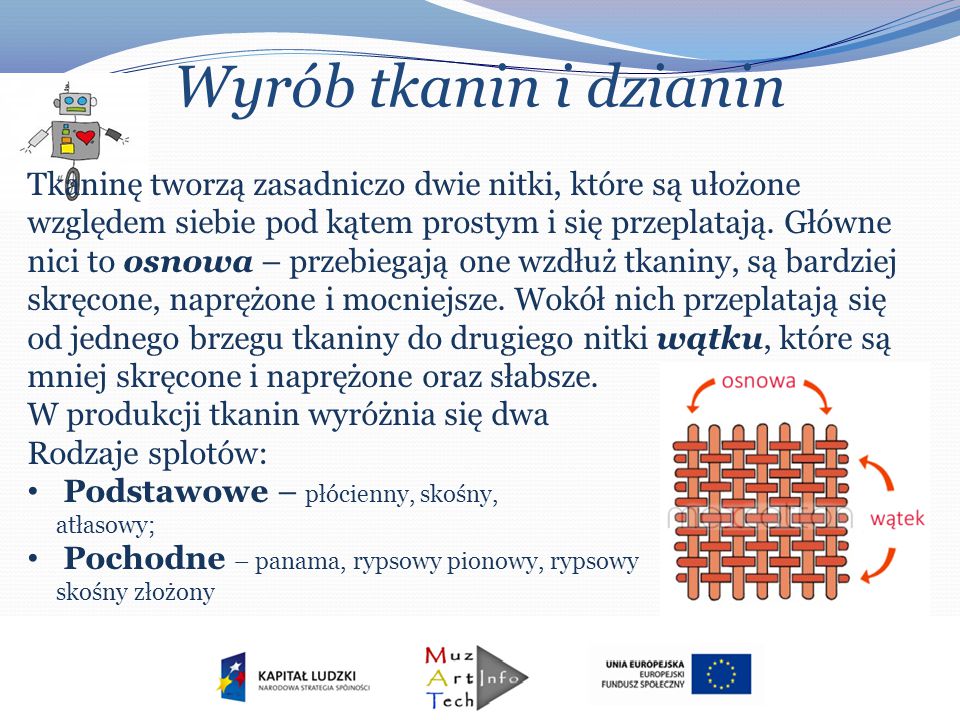 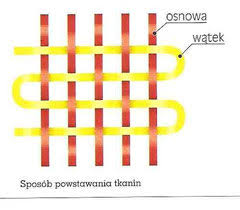 SPLOT PŁÓCIENNY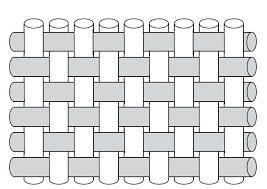 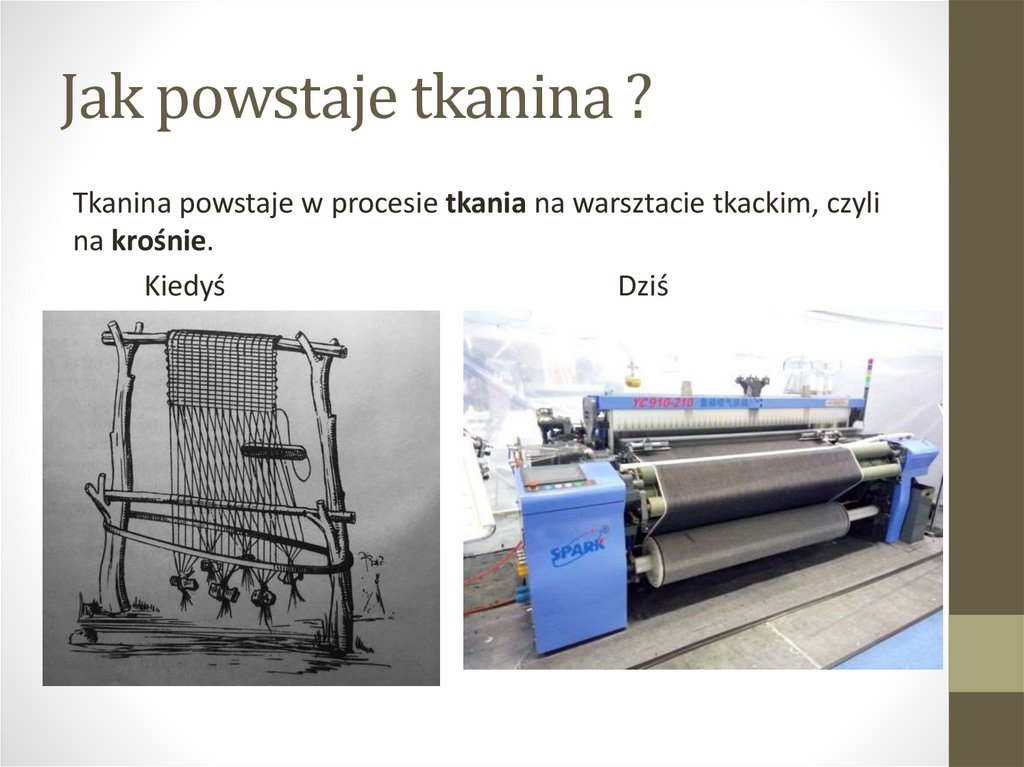 SCHEMAT  TKANIA TKANINY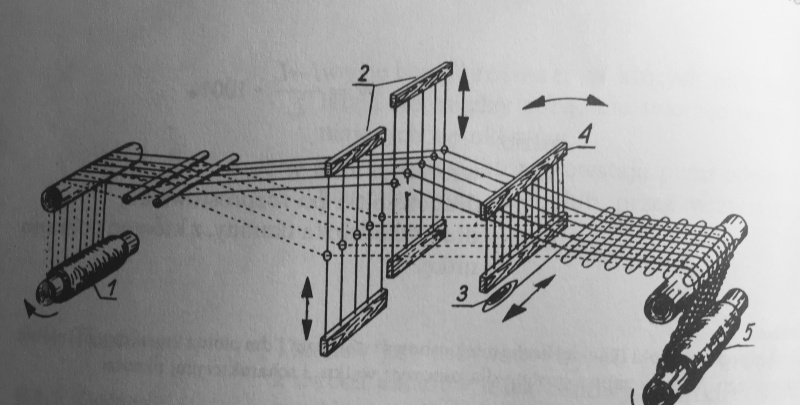 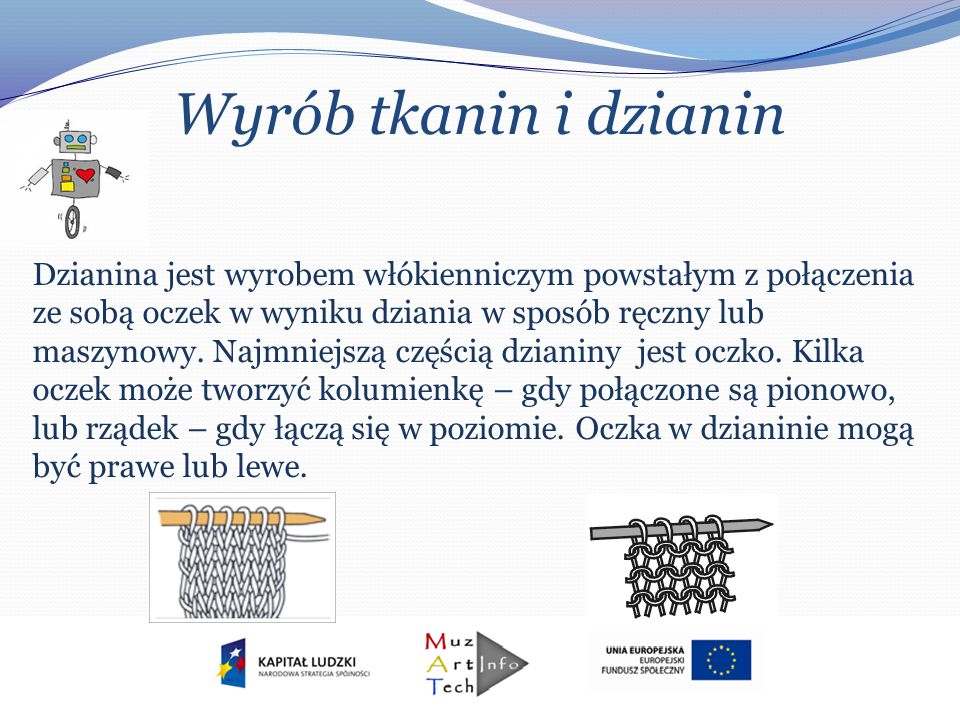 DZIANINA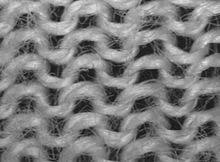 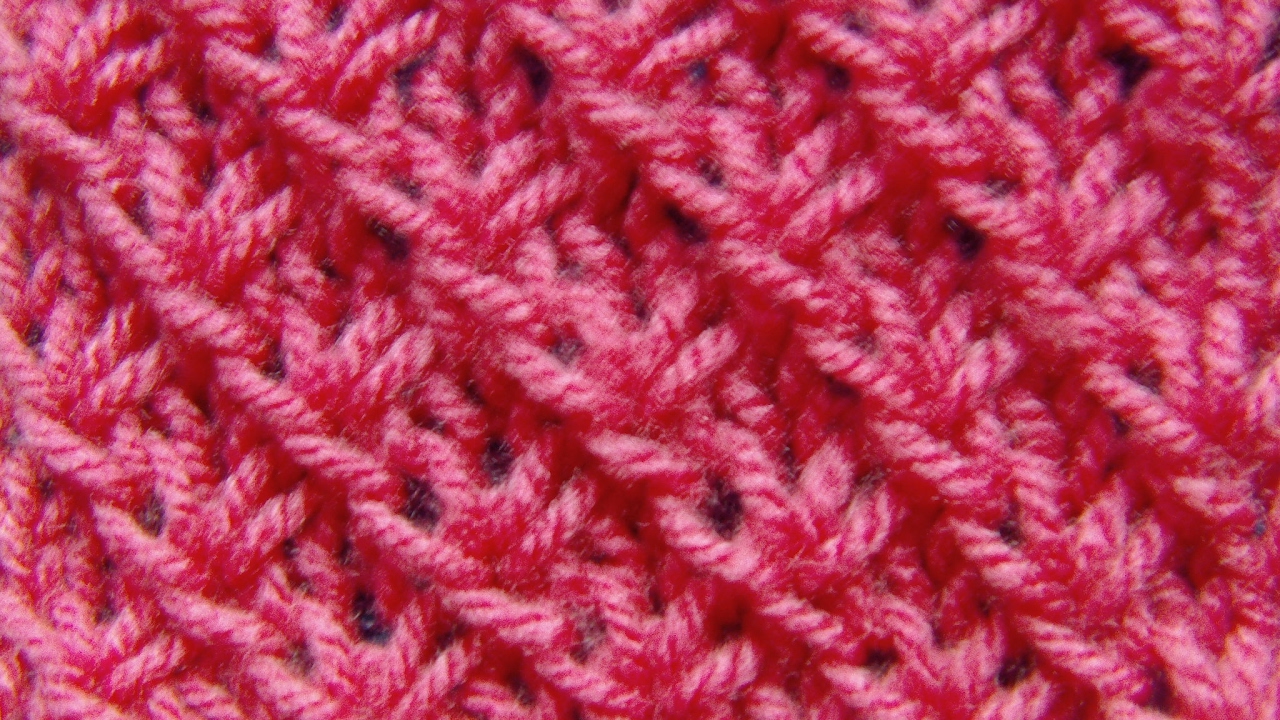 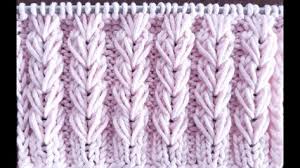 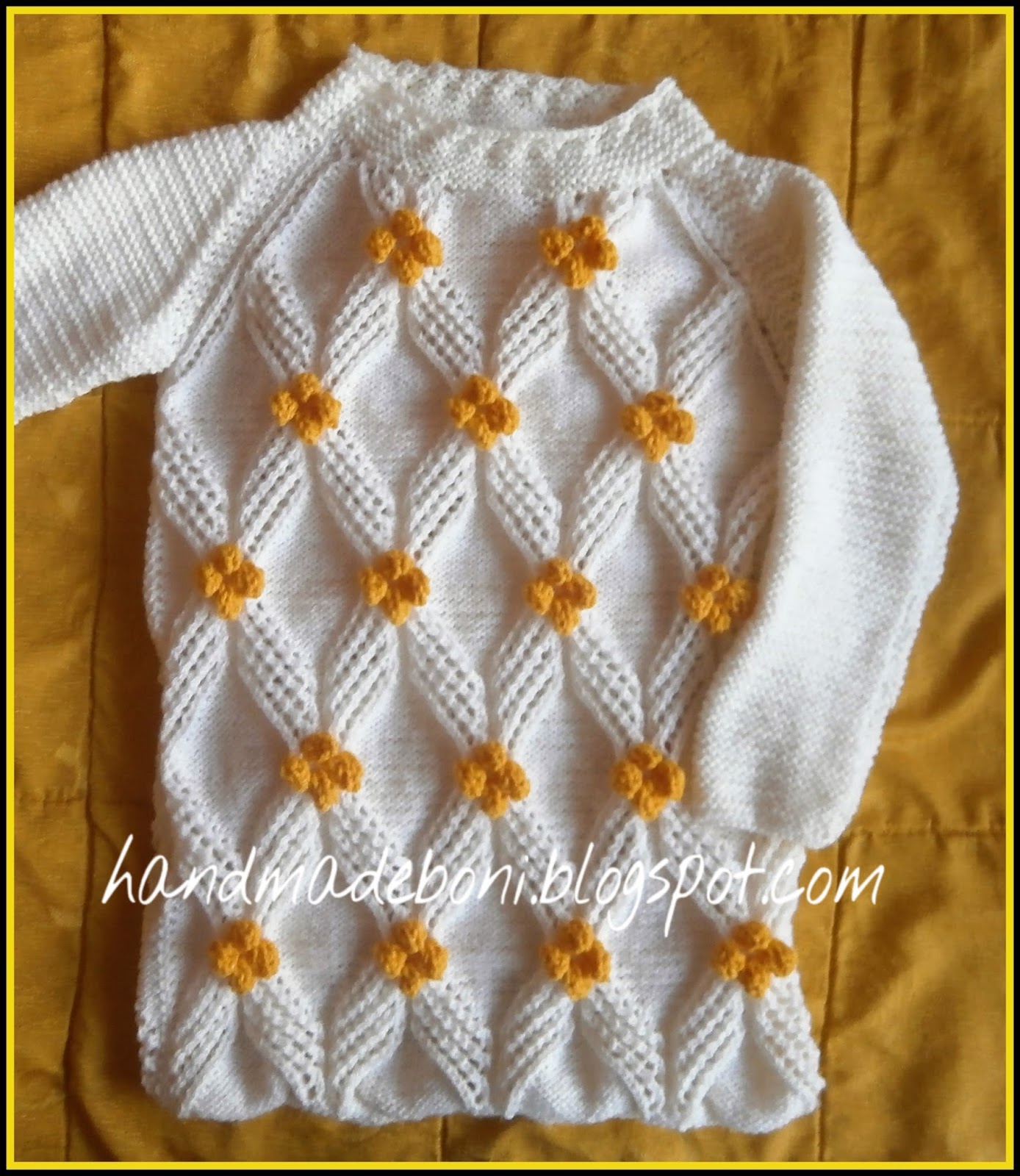 Praca domowa: proszę na podstawie podanego  materiału odpowiedzieć na pytania na kartce . Kartki przyniesiecie do sprawdzenia do szkoły:Jakiego rodzaju mamy włókna?Wymień zalety włókien naturalnych?Wymień dwa materiały z których powstają ubrania?WŁASNOŚCI UŻYTKOWE WYROBUodporność na: -brudzenie się, elektryzowanie, ESTETYKA-odbarwienie, gniecenie, rozciąganie,TRWAŁOŚĆwytrzymałość na: wypychanie , ścieranie rozdzieranie, WŁAŚCIWOŚCI HIGIENICZNEprzepuszczalność pary wodnej, przewiewność, , ciepłochłonność